National Redress Scheme – for people who have experienced institutional child sexual abuseStrategic Success Measures October 2020ForewordIn April 2020, the Ministers’ Redress Scheme Governance Board commissioned the establishment of a set of success measures for the National Redress Scheme for Institutional Child Sexual Abuse (the Scheme). The success measures were developed in consultation with all state and territory governments, a sample of redress support services and advocacy groups, and are now reflected in the Intergovernmental Agreement on the National Redress Scheme for Institutional Child Sexual Abuse.The measures focus on three priority areas within the Scheme, Survivor Experience, Health of the Scheme and Equity of Access. The first release of the success measures represents the initial step to measuring the overall performance of the Scheme.The Scheme is committed to a continual improvement process, this includes aiming to ensure that at least 80 per cent of applications that name institutions that participate in the Scheme have a decision communicated to the applicant within six months of being received by the Scheme. Furthermore, the Scheme will continue working closely with all state and territory governments to ensure institutions named in applications for redress join the Scheme.While the success measures will provide greater transparency and accountability about how the Scheme is operating, it is important to acknowledge the priorities that have influenced results published in this first report, particularly the Scheme’s focus to process applications received prior to 30 June 2020 and the impacts of the COVID-19 pandemic.The Scheme continues to improve and the success measures are important in tracking improvement and ensuring accountability. The reported data that follows represents an improvement in the Scheme’s second year of operation compared to the first year. More information on the Scheme’s improvement can be found in the Department of Social Services’ Annual Report.The Minister for Families and Social Services remains committed to making every effort to improve the experience for survivors and expects this to be reflected in future reporting on the Scheme success measures. This includes actively working with named institutions in joining the Scheme, using financial levers for those who refuse to join the Scheme, and ensuring support services are able to support applicants throughout the process.Statement of preparationThe Department of Social Services (the department) presents the National Redress Scheme Strategic Success Measures, which covers the period 01 July 2019 to 30 June 2020. This report uses data up to 30 September 2020.Source data: Services Australia for application data for the period ending 30 June 2020.Key operating data:In the second 12 months to 30 June 2020:a further 3,127 people applied for redress through the Scheme. The total number of applications received by the Scheme at 30 June 2020 increased by 74 per cent from the 4,200 applications received as at 30 June 2019.3,059 people were assessed as eligible for redress.136 applications were assessed as ineligible.2,568 people accepted an offer of redress.10 people declined offers of redress.of the applications assessed as eligible for redress, 929 institutions were found to have been responsible across the individual cases of abuse.2,537 applications were finalised, including 2,504 redress payments were made ranging from less than $10,000 to 150,000, with an average payment of $81,876.the total value of redress monetary payments was $205,016,984.1,736 people requested counselling and psychological care as part of their redress outcomes.1,345 people requested a direct personal response from an institution.78.7 per cent of applications name more than one institutions in their application and 33.7 per cent of applications name four or more institutions.Substantial improvements in application processing have been made. From 1 July 2018 to 30 June 2019, the Scheme finalised (including a redress payment being made) a total of 239 applications, giving an average of 20 per month over the period. By comparison, from 1 July 2019 to 30 June 2020, the Scheme finalised a total of 2,537 applications, giving an average of 211 per month over the period.Priority Area 1: Survivor ExperienceThis measures focuses on the time it takes for the Scheme to process an application.This data relates to data at 30 September 2020 for the 1,284 outcomes issued relating to 3,123 applications received between 01 July 2019 and 30 June 2020.1a. Application TimelinessThe data is an improvement on the figures from the Schemes first year of operation where 11 per cent of outcomes were advised within 6 months of receipt, 19 per cent within 9 months of receipt and 23 per cent within 12 months of receipt.Application progressing times have benefited from greater resourcing provided by the Commonwealth Government for more Independent Decision Makers, however many applications can still not be finalised within 6 months due to delays with institutions, inability to contact applicants or nominees or where the applicant has put the application on hold.Metric: at least 80 per cent of applications that name institutions that participate in the Scheme have a decision communicated to the applicant within six months of being received by the Scheme.46 per cent of outcomes advised within 12 months of application receipt.27 per cent of outcomes advised within 9 months of application receipt.10 per cent of outcomes advised within 6 months of application receipt.CommentarySubstantial improvements in application processing have been made.From 1 July 2018 to 30 June 2019, the Scheme finalised (including a redress payment being made) a total of 239 applications, giving an average of 20 per month over the period. By comparison, from 1 July 2019 to 30 June 2020, the Scheme finalised a total of 2,537 applications, giving an average of 211 per month over the period.From November 2019 to April 2020, the Scheme provided an average of around 260 outcomes to applicants per month. In May and June 2020, this increased to 590 outcomes per month.A key focus of the Scheme in its second year of operation was to process the large number of applications received in the first year (ie applications lodged prior to 1 July 2019).The older applications were prioritised over new applications received during this time, which has contributed to not achieving the target of issuing 80 per cent of outcomes within 6 months of receipt.Around 2,537 applications received in the first year have now been finalised. While there is a small residual number of older claims currently being actioned, the department anticipates the timeliness of application processing will continue to improve.The Scheme was impacted by the COVID-19 pandemic in a number of ways, including telephony disruption, and the rate at which institutions were able to respond to requests for information in a timely manner.Priority Area 1: Survivor Experience (cont.)This measures focuses on the time it takes for the Scheme to process an application.This data is as at 30 September 2020 for the 3,123 applications received between 01 July 2019 and 30 June 2020.1b. Application Progress SummaryEach application requires a number of steps to be undertaken prior to an offer being able to be advised.These steps include: Validating application, Preparing RFI, Waiting for RFI response, Validate institution response, Further application checks, Preparation of the offer, Determination, Advising of offer, Time while awaiting a response.An application will be declared as “in progress” at all points during these steps, until the application is finalised.As detailed previously, applications can be on hold for various reasons.Applications can also be in progress for a substantial period of time while an applicant determines whether or not they will accept the offer. These are matters outside the Scheme’s control.Redress Support Services are available through all stages of the application and can assist applicants and their nominees.47 per cent of applications are in progress.42 per cent of applications have had an offer advised to the applicant.11 per cent of applications are on hold*.*Due to institution not identified, information required, inability to contact applicants, and other reasons.Metric: at least 80 per cent of applications that name institutions that participate in the Scheme have a decision communicated to the applicant within six months of being received by the SchemePriority Area 1: Survivor Experience (cont.)1c. Survivor JourneySurvivors are central to the Scheme and all decision making around its improvements.The trauma experienced by survivors must be recognised.The department has engaged Whereto Research to consult with appropriate stakeholders and develop a survey to report on the survivor journey. The department and Whereto Research are developing and testing a survey approach/instrument that it is trauma informed, safe and respectful for survivors.The survivor journey will be reported on once an appropriate survey approach has been developed and a sufficient sample cohort surveyed.Outside the survivor journey survey, the Scheme continues to gather feedback from survivors, nominees and support services as to how the Scheme is operating, and will continue to do so.Metric: Survivor experience with the process of the Scheme, including Scheme responsiveness, degree of respectful, dignified, knowledgeable and trauma-informed interactions, ease of understanding, level of proactivity, consistency of service quality.Priority Area 2: Health of the SchemeThis measure provides an insight into the overall performance of the Scheme, particularly in regard to the participation of institutions.This data is as at 30 September 2020 for the 1,284 outcomes issued relating to 3,123 applications received between 01 July 2019 and 30 June 2020.2a. Survivor AcceptanceIf the Scheme approves a persons application for redress, the Scheme must do so in a written form that explains the three components of redress (redress payment, access to counselling, and direct personal response), the amount of offer, the date of the offer, the acceptance period and informs the applicant that they do not need to accept the offer, but that it will be taken to be declined at the end of the acceptance period.The acceptance period for the redress offer is 6 months, however this can be extended in circumstances.While an applicant can access support services during the 6 month acceptance period, the Scheme as a whole is not involved in the decision making process.Detailed in the data below, 77 per cent of offers were accepted by applicants in the reporting period, however approximately *23 per cent of offers have not yet been responded to by applicants. This means these applicants are yet to make a decision on whether to accept, decline, review or request an extension.77 per cent* of applicants have accepted their offer of redress.54 per cent of applicants accepted an offer of Counselling and Psychological Care.45 per cent of applicants requested a Direct Personal Response from an institution.Metric: The percentage of redress offers accepted by survivors across redress payments, DPR and counselling.CommentaryDuring the first year of operation (applications received between 1 July 2018 to 30 June 2019), for outcomes issued on or before 30 September 2019, 83 per cent of applicants accepted their offer of redress, 52 per cent accepted Counselling and Psychological Care and 44 per cent requested a Direct Personal Response from an institution. Approximately 17 per cent of applicants who had been advised of their redress offer had not yet advised the department whether they will accept, decline, review or request an extension for the offer.Priority Area 2: Health of the Scheme (cont.)This measure provides an insight into the overall performance of the Scheme, particularly in regard to the participation of institutions.2b. Maintain Institutional ParticipationAs at 30 September 2020, the Commonwealth, all state and territory governments and 272 non-government institutions are participating in the Scheme, covering more than 51,000 sites.These figures increased substantially between the first and second years of the Scheme. The number of non-government institutions participating increased from 47 as at 30 June 2019 to 272 as at 30 September 2020.The Minister and department continue to focus on encouraging institutions to join where they have been named in applications to the Scheme or in the Royal Commission into institutional responses to child sexual abuse. A further 158 institutions in this category have committed to join the Scheme by 31 December 2020, which we are well on the way to joining.Institutions named in applications or the Royal Commission that do not join the Scheme will be publicly named and may face financial penalties. The first group of institutions were publicly named on the Scheme’s website on 1 July 2020.4 Non-Government Institutions publicly named on 1 July 2020.272 Non-Government Institutions have opted into the Scheme.545 applications on hold due to institutions not opted in.0 institutions have left the Scheme.Metric: Scheme participation by institutions.Priority Area 3: Equity of AccessThe Scheme recognises the unique sensitivities and considerations of the various survivor demographics and seeks to promote equitable access to legal and support services.This data is as at 30 September 2020 for the 3,123 applications received between 01 July 2019 and 30 June 2020.3a. Scheme Accessibility15 per cent applicants aged 70 or older.34 per cent applicants who identify as Aboriginal or Torres Strait Islander.50 per cent applicants who have a disability.44 per cent applicants who live in a rural or remote location.Metric: The number of survivors who successfully lodge an application with the Scheme each year, published according to survivor demographics, such as participation by Aboriginal and Torres Strait Islander / rural and remote / disabled / elderly.3b. Scheme Intersectionality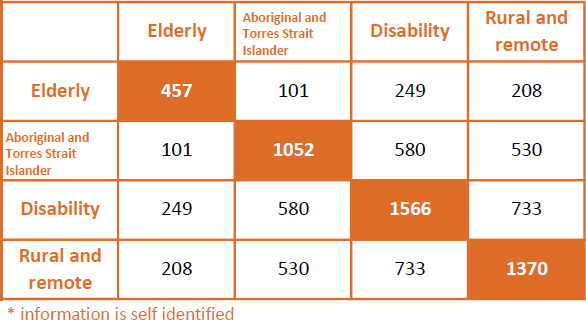 CommentaryIntersectionality demonstrates how different survivor cohorts overlap and highlights the unique demographic of the survivor cohort.For example, 733 applicants self identified as both having a disability and living in a rural or remote location.The support services offered are culturally and linguistically diverse, noting the diversity of applicants in the Scheme.Priority Area 3: Equity of Access (cont.)The Scheme recognises the unique sensitivities and considerations of the various survivor demographics and seeks to promote equitable access to legal and support services.This data is as at 30 September 2020 for the 3,123 applications received between 01 July 2019 and 30 June 2020*.3c. Support Service Accessibility8 per cent of applicants are aged 70 or older and used a Redress Support Service (RSS).15 per cent of applicants identify as Aboriginal and Torres Strait Islander and used an RSS.28 per cent of applicants have a disability and used an RSS.18 per cent of applicants live in a rural or remote location and used an RSS.CommentaryThe Support Services Accessibility Heatmap shows the concentration of applicants to the Scheme, and their proximity to Redress Support Services, including knowmore.Redress Support Services offer face-to-face and/or phone/video support to meet the diverse needs of applicants. Many also conduct outreach to support people to apply from rural and remote locations.The Scheme will continue to focus on addressing service gaps and needs, enable specialist support for diverse client cohorts, and increase outreach to assist people to apply in regional and remote locations.Support Service Accessibility Heatmap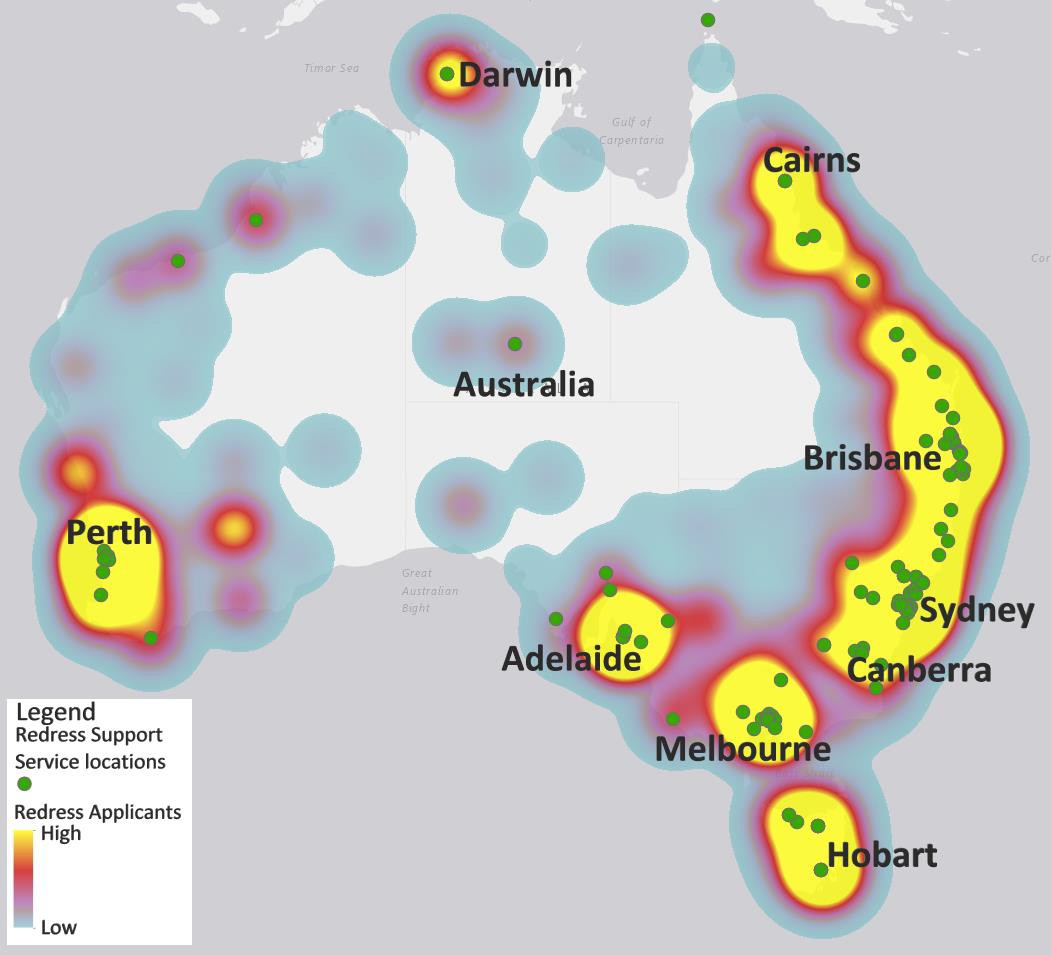 Metric: Accessibility of the Scheme’s support services to all survivor demographics, such as participation by Aboriginal and Torres Strait Islander / rural and remote / disabled / elderly.*The percentages above represent 1,206 out of 3,123 of applicants who indicated that they used a Redress Support Services, including knowmore, in preparing their application.Going forwardIn coming months, the Scheme sees another key date for its operation.31 December 2020 marks the next date where the Minister for Families and Social Services will again publicly name further institutions who have failed to join the scheme in the last six months.Clearly, a key focus of the Scheme in its second year of operation was to process the large number of applications received in the first year (ie applications lodged prior to 1 July 2019 ). The older applications were prioritised over new applications received during this time, which has contributed to not achieving the target of issuing 80 per cent of outcomes within 6 months of receipt. Around 2,537 applications received in the first year have now been finalised. While there is a small residual number of older claims currently being actioned, the department anticipates the timeliness of application processing will continue to improve.Going forward, the priority before 31 December is to assist and on board as many institutions as possible to ensure more pending applications can be processed, and survivors of abuse offered redress payments.The Government remains committed to utilising serious financial levers, further emphasised by the Prime Minister at the 2nd anniversary of the National Apology to Victims and Survivors of Institutional Child Sexual Abuse. This will see no publically named institution receive Commonwealth Government Funding into the future, and have their charitable status removed.The department will continue to provide Strategic Success Measures through the implementation arrangements of the Intergovernmental Agreement on the National Redress Scheme for Institutional Child Sexual Abuse, on a six monthly basis.AppendixSurvivor Experience1a. Application Timeliness262 applicants (10 per cent) received an outcome within 6 months of the date the application was received or the date all the institutions named in the application opted into the Scheme. Comparative period 2018-19: 367 applicants representing 11 per cent of applicants.731 applicants (27 per cent) received an outcome within 9 months of the date the application was received or the date all the institutions named in the application opted into the Scheme. Comparative period 2018-19: 610 applicants representing 19 per cent of applicants.1244 applicants (46 per cent) received an outcome within 12 months of the date the application was received or the date all the institutions named in the application opted into the Scheme. Comparative period 2018-19: 733 applicants representing 23 per cent of applicants.1b. Application Progress Summary47 per cent of applications where no outcome has been issued against the number of applications received as at reporting date and are not on hold. Comparative period 2018-19: 61 per cent.11 per cent of applications on hold against the number of applications received as at reporting date. Comparative period 2018-19: 20 per cent.42 per cent of applications with an outcome issued against the number of applications received as at reporting date. Comparative period 2018-19: 19 per cent.1c. Survivor JourneyNil results.Health of the Scheme 2a.Survivor Acceptance985 applicants (77 per cent) who have been issued an outcome have responded to their offer of redress and have accepted the offer of redress. Comparative period 2018-19: 629 applicants representing 83 per cent of applicants.692 applicants (54 per cent) who have been issued an outcome have responded requesting counselling and psychological care (CPC), either in the form of a CPC referral or a payment. Comparative period 2018-19: 397 applicants representing 52 per cent of applicants.575 applicants (45 per cent) who have been issued an outcome have requested a direct personal response from at least 1 institution that was found responsible for the abuse. Comparative period 2018-19: 337 applicants representing 44 per cent of applicants.289 applicants have not yet responded to their offer of redress. Less than 10 applicants have declined their redress offer during the period. Comparative period 2018-19: 28 applicants representing 4 per cent of applicants.2b. Maintaining Institutional Participation272 NGIs have opted into the Scheme, in addition to all Commonwealth, state and territory institutions. 10 institutions have been on boarded into the Scheme under the Funder of Last Resort arrangement.545 applications are on hold due to an institution not opted into the Scheme.0 institutions have left the Scheme.Appendix (cont.)Equity of access3a. Scheme AccessibilityScheme demographics information, including Aboriginal or Torres Strait Islander and Disability indicators, are based on the information that has been provided on the application form by the applicant.457 applicants are aged greater than 70 years old at the time their application was received.1,052 have self identified in the application form that they identify as Aboriginal or Torres Strait Islander.1,566 have self identified in the application form that they have a disability.1,370 applicants are from a rural or remote area based on their residential postcode.3c. Support Service AccessibilityThe use of a Redress Support Service, as well as Scheme demographics information, including Aboriginal or Torres Strait Islander and disability indicators, are based on the information provided on the application form by the applicant.238 applicants are aged greater than 70 years old at the time their application was received and used a Redress Support Service in preparing their application.470 have self identified in the application form that they identify as Aboriginal or Torres Strait Islander and used a Redress Support Service in preparing their application.865 have self identified in the application form that they have a disability and used a Redress Support Service in preparing their application.564 applicants are from a rural or remote area based on their residential postcode and used a Redress Support Service in preparing their application.